附件1“中国反走私”相关元素及宣传案例参考一、“中国反走私”相关元素（一）“中国反走私”logo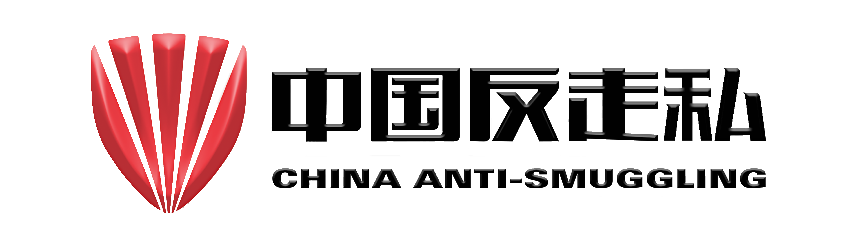 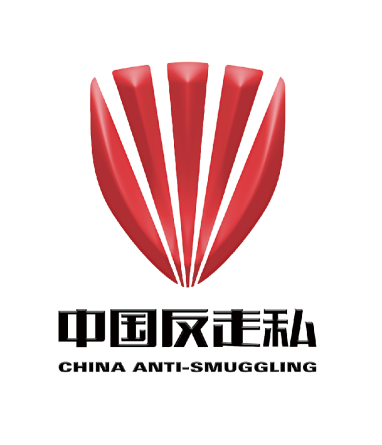 （二）“中国反走私”吉祥物——“那客”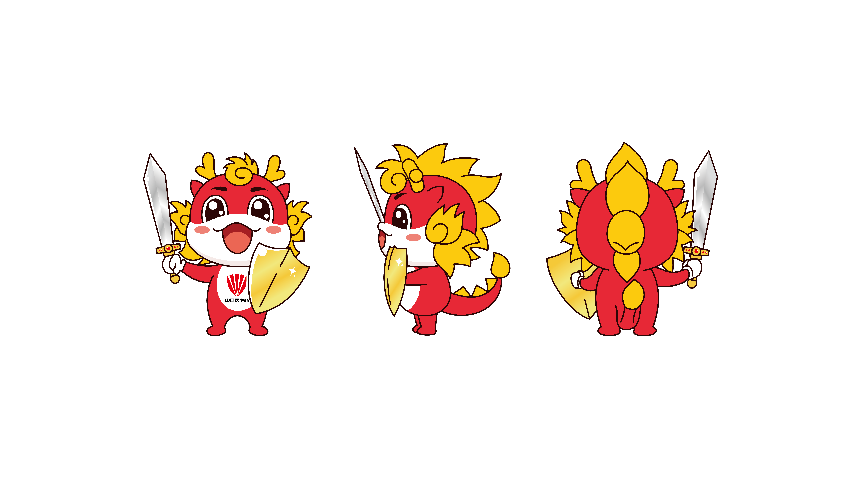 （三）“中国反走私”吉祥物——“那客”（3D版）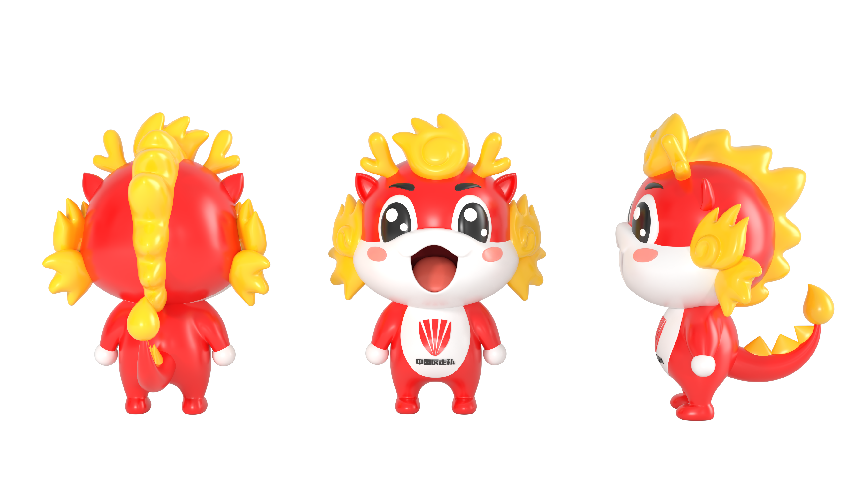 如需高清素材，请前往“中国反走私”微信公众号后台回复“素材”，或在“创作大赛”菜单栏获取。“中国反走私”相关宣传案例（一）视频类1. 微电影《小孩的愿望》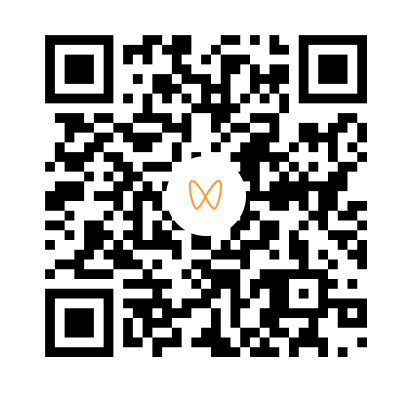 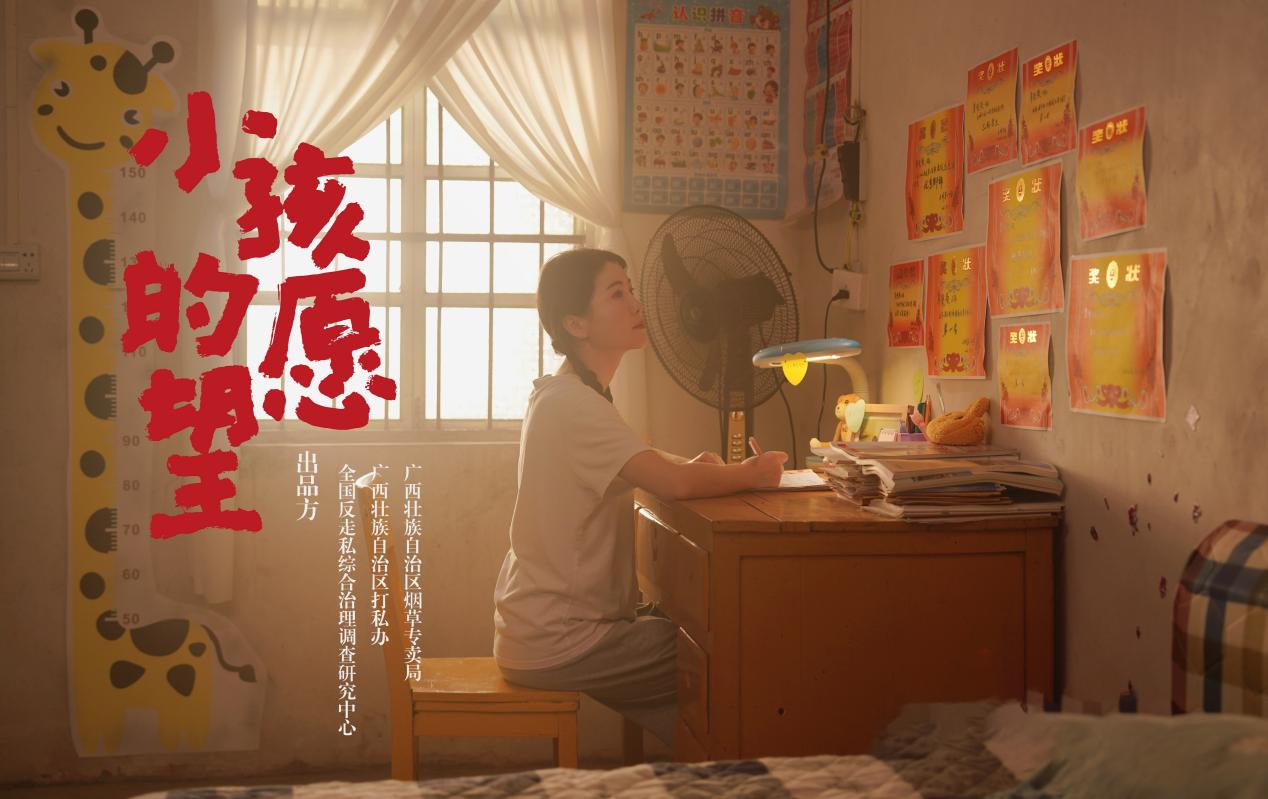 请扫码观看：2. 短剧《来电三部曲》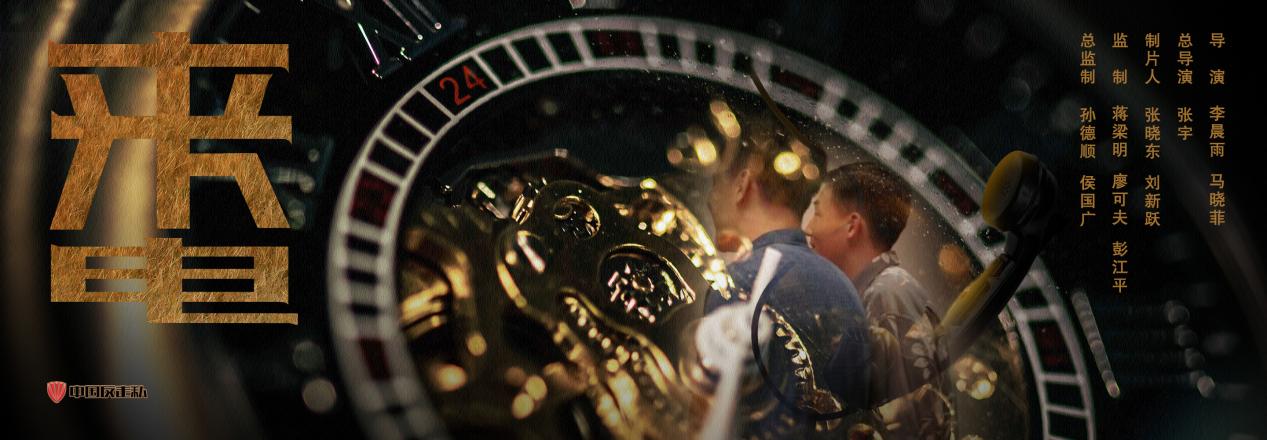 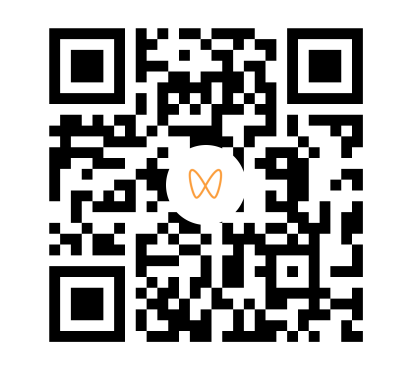 请扫码观看：短视频《致命邂逅》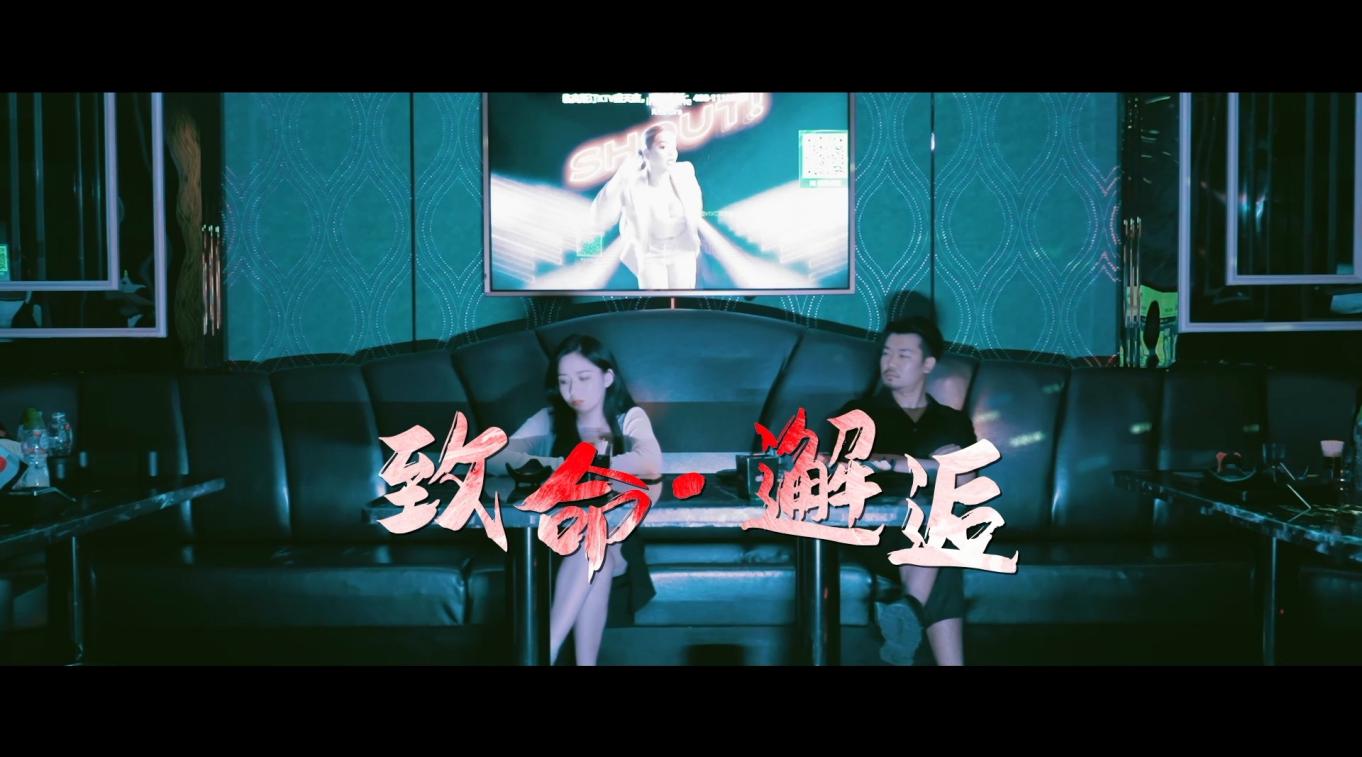 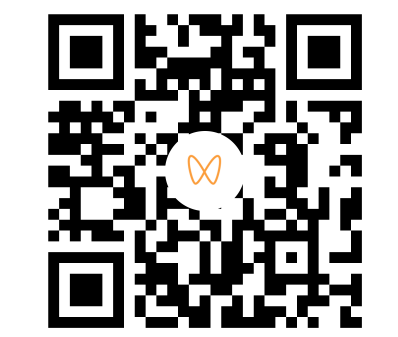 请扫码观看：微动漫《博物馆奇妙夜》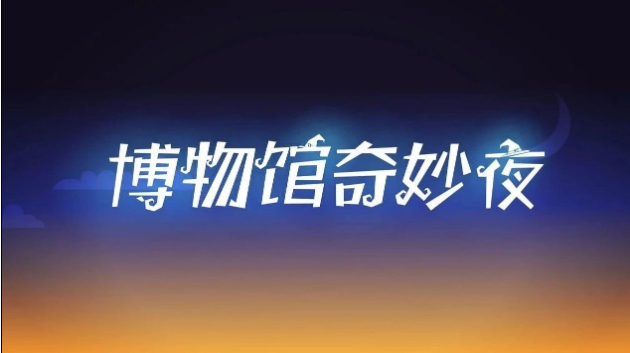 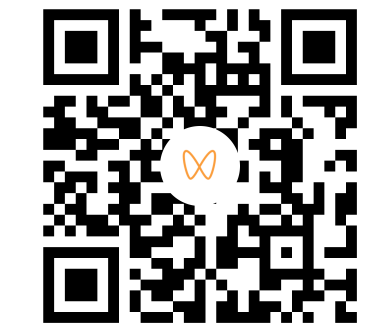 请扫码观看：（二）设计类1. 普法漫画：【反走私禁毒宣传月】逃不掉的走私大麻！链接：https://mp.weixin.qq.com/s/IdSsV3p-HnCW3smbmIbhhw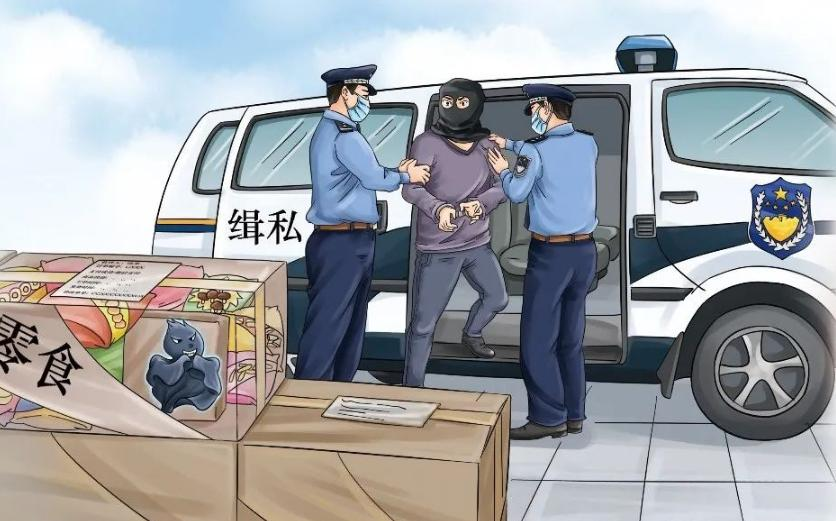 海报类：世界地球日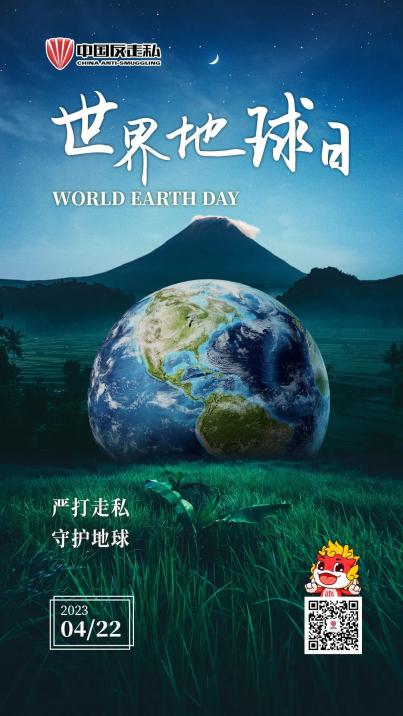 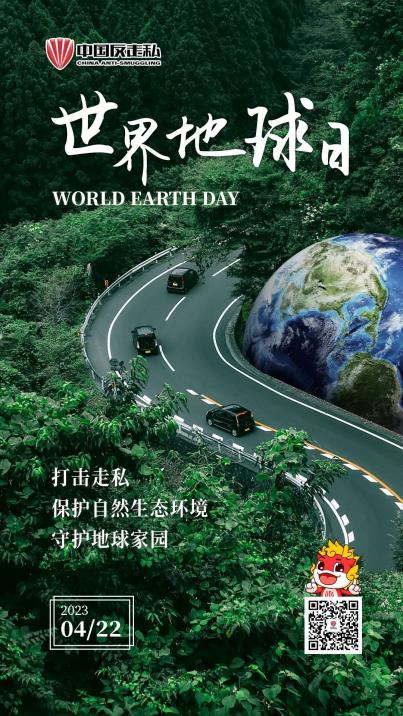 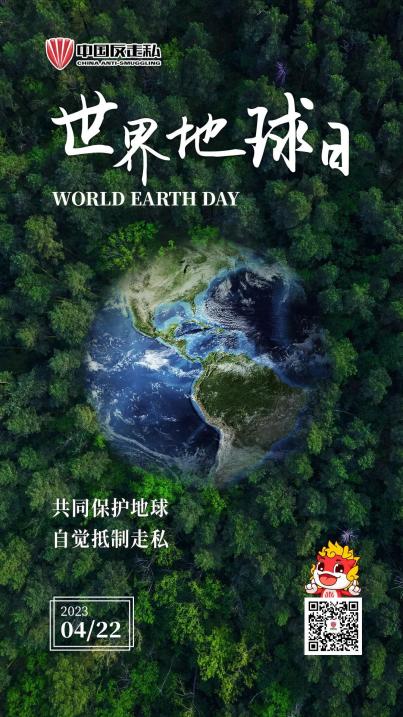 各地特色“那客”吉祥物设计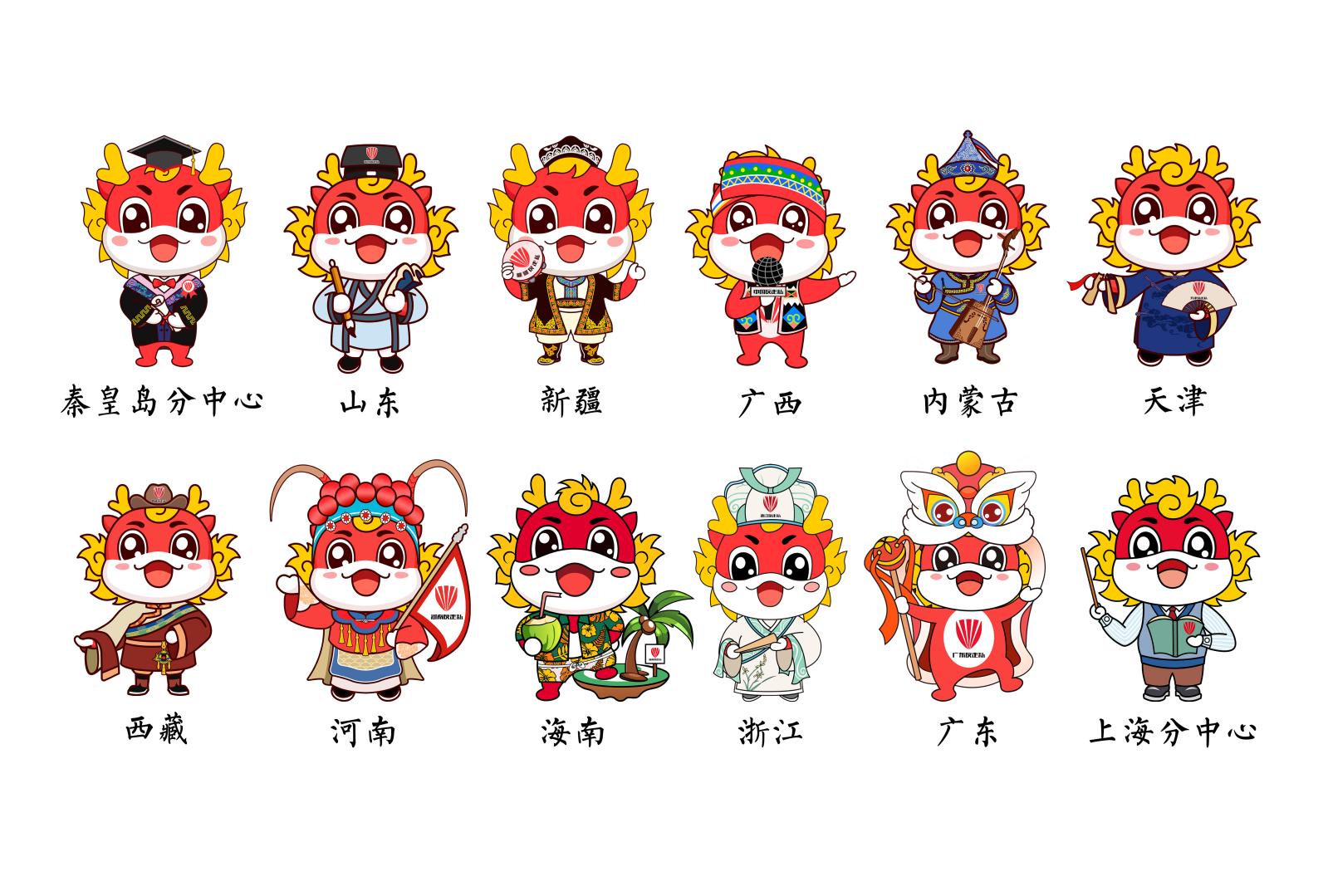 “那客”吉祥物表情包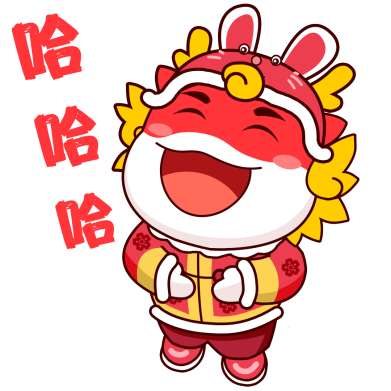 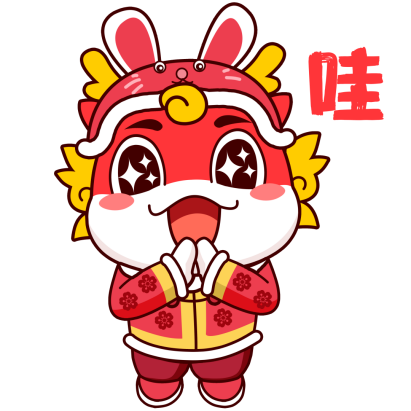 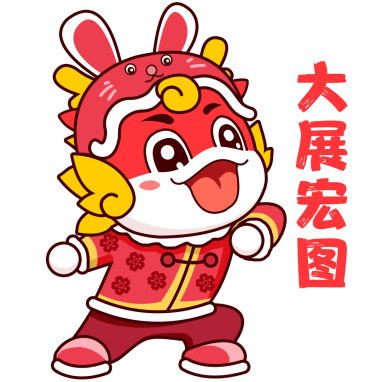 链接：https://mp.weixin.qq.com/s/KvM4WoQHOhXf5hVP_xavxQ（三）其他类1. 歌曲：《戏说反走私》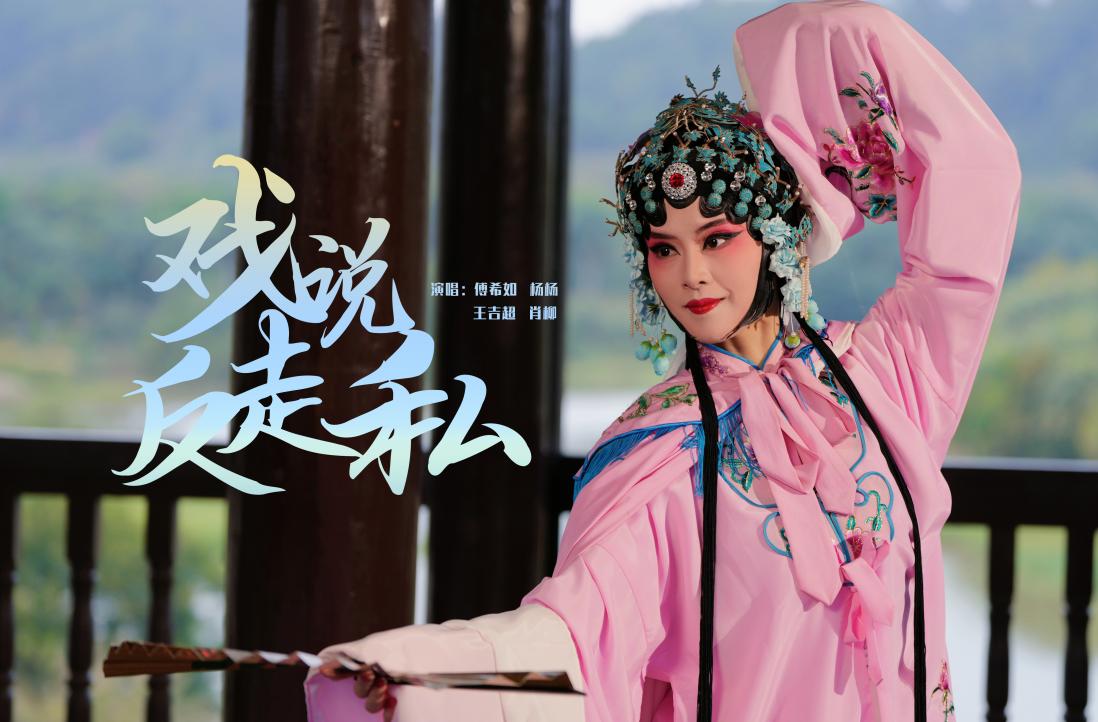 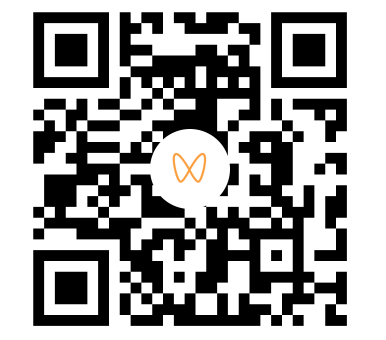 请扫码观看：歌曲：《反走私山歌》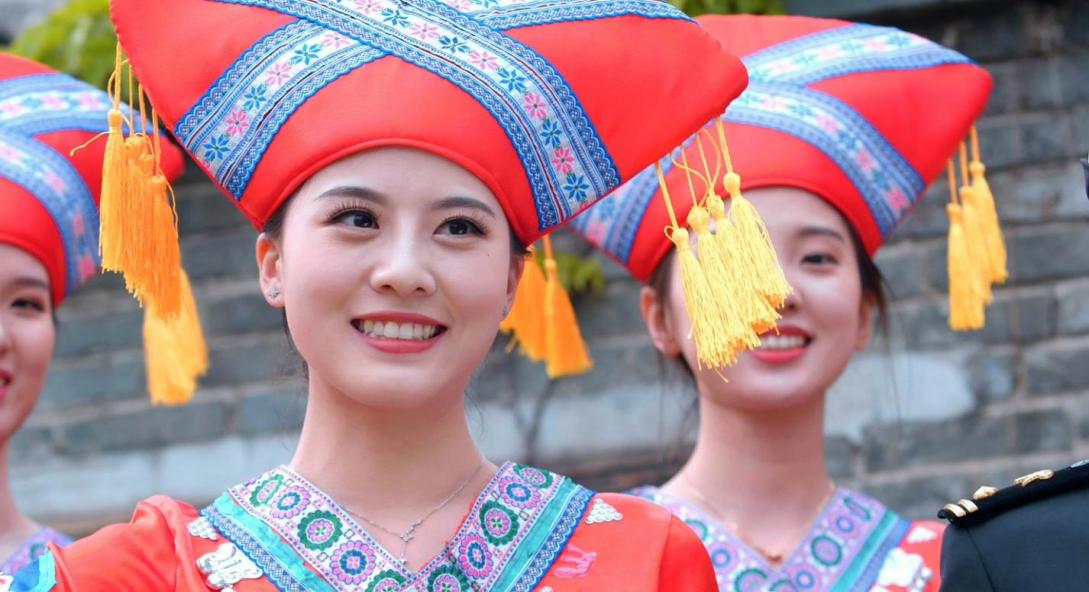 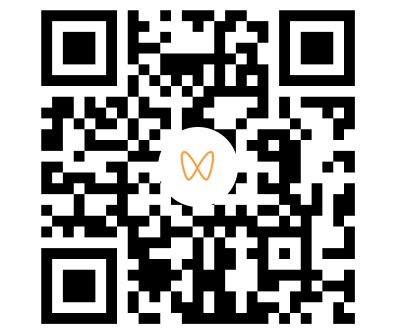 请扫码观看：诗歌：朗诵作品《没有奋斗过的青春不是最好的青春》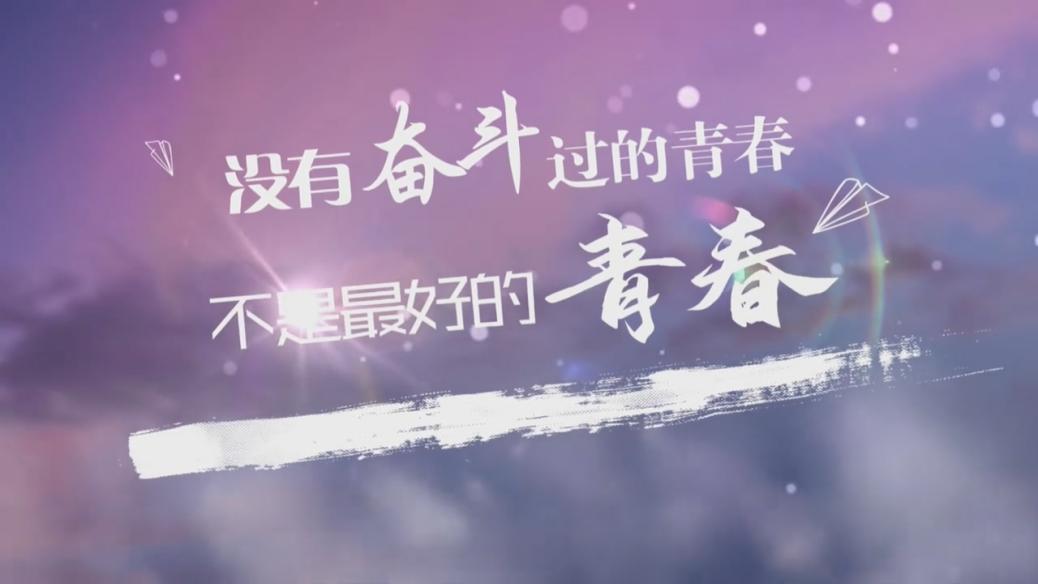 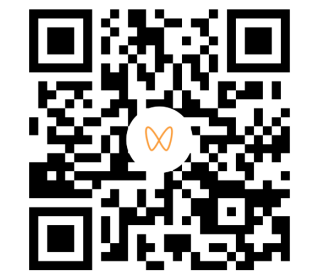 请扫码观看：反走私相关法律法规    进入“中国反走私”公众号，点击“全民普法”栏目，选择“法律法规”，可查看反走私相关法律法规。反走私普法知识问答进入“中国反走私”公众号，点击“创作大赛”栏目，选择“普法答题”，可学习反走私相关知识。